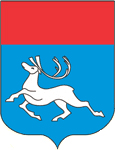 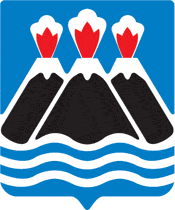 ПРИКАЗ №  4-Пг.Петропавловск-Камчатский                                                      «12» мая 2009 года Об образовании  аттестационной комиссии Инспекции государственного технического надзора Камчатского краяВ соответствии с Постановлением  Правительства Камчатского края от 31.03.2009  № 146-П «Об образовании аттестационной комиссии при Правительстве Камчатского края» ПРИКАЗЫВАЮ:1.Образовать аттестационную комиссию  Инспекции государственного технического надзора Камчатского края согласно приложению № 1.2.Утвердить Положение об аттестационной комиссии Инспекции государственного технического надзора Камчатского края согласно приложению № 2.3. Специалисту по кадрам Инспекции государственного технического надзора Камчатского края обеспечить представление ежегодно к 1 января и к 1 июля в Главное управление Губернатора и Правительства Камчатского края по вопросам государственной службы, кадрам и наградам информацию о деятельности аттестационной комиссии Инспекции государственного технического надзора Камчатского края. 4. Приказ руководителя от 16.07.2008 № 31-К признать утратившим силу.Руководитель                                                                                С.П. БеспорточныйПриложение №1 к приказу руководителя Инспекции государственного технического надзора Камчатского краяот 12.05.2009 № 4-ПСостав аттестационной комиссии  Инспекции государственного технического надзора Камчатского краяПриложение № 2 к приказу Руководителя Инспекции государственного технического надзора Камчатского края                      от 12.05.2009  № 4-П Положение  об аттестационной комиссии Инспекции государственного технического надзора  Камчатского края1. Общие положения1.1. Настоящее Положение регламентирует деятельность аттестационной комиссии Инспекции государственного технического надзора  Камчатского края (далее - Комиссия) при проведении аттестации и квалификационного экзамена государственных гражданских служащих, замещающих должности государственной гражданской службы Камчатского края в Инспекции государственного технического надзора  Камчатского края (далее – гражданские служащие), за исключением гражданских служащих, в отношении которых Губернатор Камчатского края осуществляет полномочия представителя нанимателя.1.2. Комиссия в своей деятельности руководствуется Конституцией Российской Федерации, Федеральным законом от 27.07.2004  № 79-ФЗ «О государственной гражданской службе Российской Федерации», Указом Президента Российской Федерации от 01.02.2005  № 110 «О проведении аттестации государственных гражданских служащих Российской Федерации» (далее - Положение о проведении аттестации), Указом Президента Российской Федерации от 01.02.2005  № 111 «О порядке сдачи квалификационного экзамена государственными гражданскими служащими Российской Федерации и оценки их знаний, навыков и умений (профессионального уровня)» (далее - Порядок сдачи квалификационного экзамена), Законом Камчатского края от 04.05.2008 № 56 «О государственной гражданской службе Камчатского края», Законом Камчатского края от 04.12.2008 № 169 «О классных чинах государственной гражданской службы Камчатского края» и иными нормативными правовыми актами Российской Федерации и Камчатского края, а также настоящим Положением. 	1.3. Основными задачами Комиссии является:	1) проведение аттестации гражданских служащих в целях определения соответствия гражданского служащего замещаемой должности государственной гражданской службы Камчатского края (далее - гражданская служба) на основе оценки его профессиональной служебной деятельности в соответствии с Методикой оценки качеств, характеризующих профессиональную служебную деятельность государственных гражданских служащих исполнительных органов государственной власти Камчатского края, утверждаемой распоряжением Правительства Камчатского края (далее - Методика оценки качеств, характеризующих профессиональную служебную деятельность);	2) проведение квалификационного экзамена при решении вопроса о присвоении гражданскому служащему классного чина в соответствии с Методикой проверки знаний, навыков и умений при проведении квалификационного экзамена государственных гражданских служащих исполнительных органов государственной власти Камчатского края, утверждаемой распоряжением Правительства Камчатского края (далее - Методика проверки знаний, навыков и умений;	3) внесение предложений (рекомендаций) Руководителю Инспекции государственного технического надзора  Камчатского края (далее - Руководитель Инспекции), по результатам аттестации гражданских служащих и по присвоению им классных чинов.1.4. Состав Комиссии формируется в соответствии с Положением о проведении аттестации и утверждается приказом Руководителя Инспекции. 1.5. В работе Комиссии принимают участие независимые эксперты, в том числе состоящие в банке данных, формируемом Главным управлением Губернатора и Правительства Камчатского края по вопросам государственной службы, кадрам и наградам. 1.6. Организационно-техническое и документационное обеспечение деятельности Комиссии осуществляется специалистом по кадрам  Инспекции государственного технического надзора  Камчатского края (далее – специалист по кадрам).2. Организация и проведение аттестации2.1. Для проведения аттестации специалист по кадрам обеспечивает проведение следующих мероприятий: 1) разработку графика проведения аттестации и составление списков гражданских служащих, подлежащих аттестации, по форме согласно приложению № 1 к настоящему Положению;2) подготовку проекта приказа Руководителя Инспекции о  проведении аттестации в соответствии с частью 7 Положения о проведении аттестации;3) организацию работы по формированию следующих документов, представляемых на рассмотрение Комиссии:а) положения об Инспекции;б) должностного регламента гражданского служащего;в) аттестационного листа гражданского служащего за предыдущую аттестацию (при наличии в личном деле гражданского служащего);г) отзыва  об исполнении должностных обязанностей гражданским служащим, подлежащим аттестации, за аттестационный период (далее – отзыв об исполнении должностных обязанностей) по форме согласно приложению № 2 к настоящему Положению, с приложением годового отчета о профессиональной служебной деятельности гражданского служащего, составленного в соответствии с примерными рекомендациями согласно приложению № 3 к настоящему Положению;д) заявления гражданского служащего о его несогласии с представленным отзывом об исполнении должностных обязанностей (или пояснительной записки на него) по форме  согласно  приложению № 4 к настоящему Положению;4) ознакомление гражданского служащего, подлежащего аттестации: а) с графиком проведения аттестации - не менее чем за месяц до начала аттестации;б) с отзывом об исполнении должностных обязанностей - не менее чем за неделю до начала аттестации.2.2. Заседание Комиссии проводится в присутствии гражданского служащего и руководителя Инспекции.2.3. Во время заседания Комиссия:1) рассматривает представленные на аттестуемого гражданского служащего отзыв об исполнении должностных обязанностей и другие материалы;2) проводит собеседование с аттестуемым гражданским служащим по вопросам его профессиональной служебной деятельности, в том числе:а) степени его участия в решении задач, поставленных перед государственным органом;б) соблюдения служебного распорядка государственного органа;в) соблюдения общих принципов служебного поведения;г) предложений гражданского служащего в области совершенствования его профессиональной служебной деятельности;д) других аспектов, направленных на оценку профессиональной служебной деятельности и личностных качеств аттестуемого гражданского служащего; 3) заслушивает (при необходимости) руководителя Инспекции   по содержащейся в отзыве об исполнении должностных обязанностей мотивировочной оценке качеств, характеризующих профессиональную служебную деятельность гражданского служащего за аттестационный период.В случае представления аттестуемым гражданским служащим дополнительных сведений о своей профессиональной служебной деятельности по результатам их рассмотрения Комиссия вправе перенести аттестацию на следующее заседание.2.4. В случае неявки гражданского служащего на заседание Комиссии без уважительной причины или его отказа от аттестации данный факт отражается в протоколе заседания Комиссии, который направляется специалисту по кадрам для организации проведения служебной проверки, в целях привлечения гражданского служащего к дисциплинарной ответственности в соответствии с законодательством Российской Федерации о государственной гражданской службе, а аттестация переносится на более поздний срок.2.5. Комиссия осуществляет оценку профессиональной служебной деятельности в порядке, предусмотренном Методикой оценки качеств, характеризующих профессиональную служебную деятельность, и принимает решение в отсутствие аттестуемого гражданского служащего открытым голосованием простым большинством голосов присутствующих на заседании членов Комиссии. При равенстве голосов гражданский служащий признается соответствующим замещаемой должности гражданской службы.Обсуждение профессиональных и личностных качеств аттестуемого гражданского служащего применительно к его профессиональной служебной деятельности должно быть объективным и доброжелательным.2.6. Заседание Комиссии считается правомочным, если на нем присутствует не менее двух третей её членов. Все члены Комиссии обладают равными правами.2.7. Секретарь Комиссии ведет протокол заседания Комиссии, в котором фиксирует её решения и результаты голосования. Протокол заседания Комиссии подписывается председателем, заместителем председателя, секретарем и членами Комиссии, присутствовавшими на заседании. Протокол заседания Комиссии оформляется по форме согласно приложению № 5 к настоящему Положению. 2.8. По результатам аттестации гражданского служащего Комиссией принимается одно из следующих решений:1) соответствует замещаемой должности гражданской службы;2) соответствует замещаемой должности гражданской службы и рекомендуется к включению в установленном порядке в кадровый резерв для замещения вакантной должности гражданской службы в порядке должностного роста;3) соответствует замещаемой должности гражданской службы при условии успешного прохождения профессиональной переподготовки или повышения квалификации;4) не соответствует замещаемой должности гражданской службы.2.9. Результаты аттестации заносятся в аттестационный лист, составленный по форме согласно приложению к Положению о проведении аттестации. Аттестационный лист подписывается председателем, заместителем председателя, секретарем и членами Комиссии, присутствовавшими на заседании.3. Организация и проведение квалификационного экзамена3.1. Для проведения квалификационного экзамена специалист по кадрам обеспечивает проведение следующих мероприятий: 1) подготовку списка гражданских служащих, которые должны сдавать квалификационный экзамен, по форме согласно приложению № 1 к настоящему Положению;2) подготовку проекта приказа Руководителя Инспекции о проведении квалификационного экзамена в соответствии с частью 9 Порядка сдачи квалификационного экзамена; 3) организацию работы по формированию следующих документов, представляемых на рассмотрение Комиссии:а) положения об Инспекции, в котором гражданский служащий проходит гражданскую службу;б) должностного регламента гражданского служащего;в) экзаменационного листа гражданского служащего за предыдущий квалификационный экзамен (при наличии в личном деле гражданского служащего);г) отзыва об уровне знаний, навыков и умений (профессиональном уровне) гражданского служащего и о возможности присвоения ему классного чина (далее - отзыв о профессиональном уровне) по форме  согласно  приложению № 6 к настоящему Положению;д) заявления гражданского служащего о присвоении классного чина (по инициативе гражданского служащего) по форме согласно приложению № 7 к настоящему Положению;  4) ознакомление гражданского служащего, который должен сдавать квалификационный экзамен:а) с приказом Руководителя Инспекции о предстоящей сдаче квалификационного экзамена - не позднее чем за месяц до проведения квалификационного экзамена;б) с отзывом о профессиональном уровне - не менее чем за 2 недели до проведения квалификационного экзамена. 3.2. Заседание Комиссии проводится в порядке, предусмотренном частями 2.2 - 2.7 настоящего Положения, с учетом документов и иных особенностей, установленных для проведения квалификационного экзамена. 3.3. Комиссия оценивает знания, навыки и умения (профессиональный уровень) гражданского служащего на основе экзаменационных процедур в соответствии с Методикой проверки знаний, навыков и умений, с использованием не противоречащих федеральным законам и другим нормативным правовым актам Российской Федерации методов оценки профессиональных качеств гражданского служащего, включая индивидуальное собеседование и тестирование по вопросам, связанным с выполнением гражданским служащим должностного регламента по замещаемой должности гражданской службы.3.4. По результатам квалификационного экзамена в отношении гражданского служащего Комиссией выносится одно из следующих решений:а) признать, что гражданский служащий сдал квалификационный экзамен, и рекомендовать его для присвоения классного чина;б) признать, что гражданский служащий не сдал квалификационный экзамен.3.5. Результат квалификационного экзамена заносится в экзаменационный лист гражданского служащего, составленный по форме согласно приложению к Порядку о сдаче квалификационного экзамена. Экзаменационный лист подписывается председателем, заместителем председателя, секретарем и членами Комиссии, присутствовавшими на заседании.4. Заключительные положения4.1. На период аттестации или проведения квалификационного экзамена гражданского служащего, являющегося членом Комиссии, его членство в Комиссии приостанавливается.4.2. Ознакомление гражданского служащего с аттестационным листом,  экзаменационным листом под расписку обеспечивается секретарем Комиссии непосредственно после подведения итогов голосования членами Комиссии.4.3. Документы о результатах аттестации и квалификационного экзамена гражданского служащего представляются Руководителю Инспекции не позднее чем через 7 дней после ее (его) проведения.4.4. Аттестационный лист гражданского служащего, прошедшего аттестацию, отзыв об исполнении должностных обязанностей, экзаменационный лист гражданского служащего (в том числе не сдавшего квалификационный экзамен) и отзыв о профессиональном уровне хранятся в личном деле гражданского служащего.4.5. Итоги аттестации и квалификационного экзамена обобщаются кадровой службой по форме согласно приложению № 8 к настоящему Положению.4.6. Гражданский служащий вправе обжаловать результаты аттестации и итоги сдачи квалификационного экзамена в соответствии с законодательством Российской Федерации.График проведения аттестации (квалификационного экзамена) государственных гражданских служащих Камчатского края (наименование структурного подразделения )Инспекция государственного технического надзора  Камчатского края в ____________200__годуС графиком  ознакомленгражданский служащий____________________                ________________________      _________________________   (Дата)                                             (подпись)                                         (Ф.И.О.)Отзывоб исполнении должностных обязанностей государственным гражданским служащим (наименование структурного подразделения )Инспекция государственного технического надзора  Камчатского края за период ____________________________________	1. Фамилия, имя, отчество ________________________________________	2. Замещаемая  должность  гражданской   службы   (категория, группа) на день  проведения аттестации____________________________________________	3. Дата назначения на указанную должность _________________________		4. Образование: специальность и квалификация______________________	5. Оценка показателей профессиональных и личностных качеств граждан-ского служащего, результатов его профессиональной служебной деятельности:		5.1. ПРОФЕССИОНАЛЬНЫЕ КАЧЕСТВА		1) профессиональные знания:_________________________________________________________________________________________________________		2) профессиональные умения и навыки: _________________________________________________________________________________________________		3) уровень исполнения служебных обязанностей  :________________________________________________________________________________________		5.2. ДЕЛОВЫЕ КАЧЕСТВА		1) организованность, ответственность и исполнительность: ________________________________________________________________________________		2) интенсивность труда, работоспособность: _____________________________________________________________________________________________	3) способность к профессиональному творчеству, введению инновационных технологий:____ ______________________________________________________________________________________________________________________		5.3. МОРАЛЬНО - ПСИХОЛОГИЧЕСКИЕ КАЧЕСТВА		1) способность к самооценке: _________________________________________________________________________________________________________		2) дисциплинированность:____________________________________________________________________________________________________________		3) письменная, устная коммуникации и владение информационно - коммуникативными технологиями: _________________________________________________________________________________________________________		4) служебная этика, стиль общения:____________________________________________________________________________________________________	5. Перечень основных вопросов (документов), в решении (разработке) которых гражданский служащий принимал участие__________________________________________________________________________________________	6. Наличие недостатков и рекомендации для профессионального развития:___________________________________________________________________________________________________________________________________	7. Вывод о соответствии профессиональных качеств квалификационным требованиям по замещаемой должности:_________________________________                                                                                 (соответствует замещаемой должности государственной_______________________________________________________________________________________________гражданской службы;  не соответствует замещаемой должности государственной гражданской службы)		8. Предложения и рекомендации по планированию должностного роста служащего:_________________________________________________________________________________(включить в установленном порядке в кадровый резерв для замещения вакантной должности государственной ________________________________________________________________________________________________гражданской службы в порядке должностного роста; направить на профессиональную переподготовку или ________________________________________________________________________________________________повышение квалификации; понизить в должности государственной гражданской службы)Должность непосредственного руководителя__________________               ______________________                 ________________________(дата)                                                        (подпись)                                                               (Ф.И.О.)Гражданский служащий_______________________________  с отзывом ознакомлен и                                                                        (Ф.И.О.)проинформирован о праве представить в аттестационную комиссию Инспекции государственного технического надзора  Камчатского края заявление о своем несогласии с отзывом (или пояснительную записку)      ________________________                                                         _________________________                       (дата)                                                                                                                         (подпись)      Рекомендации по подготовке годового отчета о профессиональной служебной деятельности государственного гражданского служащего Инспекция государственного технического надзора  Камчатского края	Гражданские служащие оформляют годовой отчет о профессиональной служебной деятельности в объеме не более 3 страниц, межстрочный интервал - 1,5, гарнитура - Times New Roman, кегль - 14 пунктов по примерной форме:«Годовой отчет о профессиональной служебной деятельности________________________________________________________________________________________________(Ф.И.О. гражданского служащего, должность)Инспекция государственного технического надзора  Камчатского края за период с__________ по ___________________»Заявление о несогласии с представленным отзывом (заполняется собственноручно)Я,________________________________________________________________________(Ф.И.О. гражданского служащего)с представленным в аттестационную комиссию Инспекции государственного технического надзора  Камчатского края_________________________________________                 (отзывом об исполнении должностных обязанностей за аттестуемый период / отзывом об уровне знаний, _________________________________________________________________________________________________навыков и умений (профессиональной деятельности) и возможности присвоения классного чина)при исполнении мною должностных обязанностей по замещаемой должности_____________________________________________________________(наименование замещаемой должности гражданской службы на день проведения аттестации  /квалификационного экзамена)за период с __________ по ___________не согласен по следующим основаниям:________________________________________________________________________________К настоящему заявлению прилагаю<1>: ________________________________                                                                                                  (дополнительные сведения о служебной деятельности)		Прошу учесть изложенное, при принятии вышеуказанной комиссией решения о проведении в отношении меня аттестации (квалификационного экзамена).Приложение № 8к Положению об аттестационной комиссии Инспекции государственного технического надзора Камчатского краяФорма отчета о результатах проведения аттестации  (квалификационного экзамена) государственных гражданских служащих Инспекции государственного технического надзора Камчатского краяОтчето результатах проведения аттестации (квалификационного экзамена) государственных гражданских служащих Камчатского краяв Инспекции государственного технического надзора Камчатского края(наименование исполнительного органа государственной власти Камчатского края)________________________________________________________                                                                                   ________________________________________________ (Ф.И.О, подпись председателя комиссии)                                                                                                                                                                                      (Ф.И.О., подпись секретаря комиссии)ИНСПЕКЦИЯ ГОСУДАРСТВЕННОГО ТЕХНИЧЕСКОГО НАДЗОРА КАМЧАТСКОГО КРАЯ1.Музалевский Василий ПавловичЗаместитель руководителя инспекции – старший государственный инспектор Инспекции государственного технического надзора Камчатского края, председатель комиссии;2.Зуев Вячеслав  ВалерьевичИнспектор Инспекции государственного технического надзора Камчатского края, заместитель председателя комиссии;3.Коркина Елена ВалериевнаСпециалист II категории, специалист по кадрам Инспекции государственного технического надзора Камчатского края, секретарь комиссии;Члены комиссии:4.СкворцоваЮлия ВладимировнаГлавный специалист отдела правового обеспечения  Главного правового управления  Губернатора и Правительства Камчатского края;5.Кондратьева Елена ВладимировнаГлавный специалист отдела по вопросам государственной службы Главного управления Губернатора и Правительства Камчатского края по вопросам государственной службы, кадрам и наградам;6.Независимые эксперты – специалисты по вопросам государственной службы (по согласованию, не менее ¼ от общего состава членов комиссии).Приложение № 1к Положению об аттестационной комиссии Инспекции государственного технического надзора  Камчатского  края Форма графика проведения аттестации (квалификационного экзамена) государственных гражданских служащих Инспекции государственного технического надзора  Камчатского края «Утверждаю»________________________________                        (представитель нанимателя__________________________________________подпись, Ф.И.О.)«______» «_______________» 20___г.№Ф.И.О.гражданского служащего Должность гражданского служащего, категория, группаФ.И.О., должность непосредственного руководителя, ответственногоза представление отзываДата представления отзыва (и годового отчета о профессиональной служебной деятельности гражданского служащего)Дата, время и местозаседания КомиссииПримечание1234567Должность лица, ответственного за организацию аттестации____________________(подпись)____________________(Ф.И.О.)Приложение № 2к Положению об аттестационной комиссии Инспекции государственного технического надзора  Камчатского краяФорма отзыва о профессиональной служебной деятельности государственного гражданского служащего Инспекции государственного технического надзора  Камчатского края«Утверждаю»_______________________________(представитель нанимателя ________________________________________________________________________________________подпись, Ф.И.О.)«_____» «______________»  20____г.                                      Приложение № 3к Положению об аттестационной комиссии Инспекции государственного технического надзора  Камчатского краяРекомендации по подготовке годового отчета о профессиональной служебной деятельности государственного гражданского служащего Инспекции государственного технического надзора  Камчатского края Должностные обязанности в соответствии с должностным регламентомПеречень (содержание) результатов профессиональной служебной деятельностиПРИМЕР:Участие в разработке проектов  и реализации федеральных и краевых законов, нормативных правовых актов и региональных программОбеспечение реализации федеральных и региональных программ на период их действия по следующим направлениям: (перечислить основные направления)Участие в работе коллегиальных органовУчастие в подготовке и проведении краевых мероприятийПредложения по оптимизации и повышению эффективности профессиональной служебной деятельности________________________                      (Дата)____________________________(Подпись)        _________________________       (Ф.И.О. гражданского         служащего)СОГЛАСОВАНО:_________________________________(Должность непосредственного руководителя гражданского служащего)____________________________                       (Дата)______________________________________(Подпись)_____________________________              (Ф.И.О. руководителя )Приложение № 4к Положению об аттестационной комиссии Инспекции государственного технического надзора  Камчатского краяФорма заявления государственного гражданского служащего Инспекции государственного технического надзора  Камчатского краяо несогласии представленным отзывом Председателю аттестационной комиссии Инспекции государственного технического надзора  Камчатского края(Ф.И.О.)(Ф.И.О. должность государственного гражданского служащего Инспекции государственного технического надзора  Камчатского края)_____________________(Дата)______________________(Подпись)_______________________(Ф.И.О.)-------------------------------------------------------------------------------<1> Заполняется при наличии дополнительных сведений.Приложение № 5                                     к Положению об аттестационной                                                                                                                                                    комиссии Инспекции государственного                                                                      технического надзора  Камчатского края                                                                                                 Примерная форма протокола заседания аттестационной                      комиссии Инспекции государственного технического надзора  Камчатского краяПротокол заседания аттестационной комиссии Инспекции государственного технического надзора  Камчатского края«____» __________ 200__ г.                                                                                    № ______Председатель комиссии  _____________________________________________________                                                                                     (ФИО, должность)Заместитель председателя комиссии___________________________________________                                                                       (ФИО, должность)Секретарь комиссии __________________________________________________________                                                                                       (ФИО, должность)Присутствовали члены комиссии:_______________________________________________________________________________________________(ФИО, должность)_______________________________________________________________________________________________(ФИО, должность)_______________________________________________________________________________________________(ФИО, должность)_______________________________________________________________________________________________(ФИО, должность, независимый эксперт)_______________________________________________________________________________________________(ФИО, должность, независимый эксперт)Приглашенные:_______________________________________________________________________________(ФИО, должность)_______________________________________________________________________________(ФИО, должность)Повестка дня:1. __________________________государственных гражданских служащих       (Аттестация /Квалификационный экзамен)__________________________________________________________________________________________                                              (наименование  структурного подразделения аппарата Губернатора и Правительства Камчатского края)По данному вопросу члены комиссии:1.1. Заслушали информацию председателя комиссии (об аттестации /о сдаче квалификационного экзамена) в отношении гражданского служащего____________________________________________________________(Ф.И.О., замещаемая должность гражданского служащего)1.2. Рассмотрели документы, представленные в соответствии с установленным порядком на заседание комиссии, в отношении гражданского служащего;1.3. Заслушали сообщения гражданского служащего;1.4. Заслушали сообщения его непосредственного руководителя (в случае необходимости)_______________________________________________________;                                           (Ф.И.О., занимаемая  должность)1.5. Дали краткую оценку выполнения гражданским служащим рекомендаций предыдущей аттестации (при наличии) ______________________________                                                                                                                 (выполнены, частично выполнены, не выполнены)1.6. Огласили обобщенный показатель по результатам оценки___________                                                                                                      (профессиональной                               _____________________________________________________________________служебной деятельности / знаний, навыков и умений (профессионального уровня)гражданского служащего_______________________________________________.                                                               (Ф.И.О.)1.7. Выступили: (Ф.И.О. членов комиссии)1.8. Решили<1>:___________________________________________________  _____________________________________________________________________1.9. Голосовали: «за» ______, «против» ______, «воздержались» _____.-------------------------------------------------------------------------------------------------------------------------------<1> 1. При проведении аттестации гражданского служащего:Гражданский служащий __________________________________________________________                                                                                          (Ф.И.О.,  должность)_______________________________________________________________________________________( 1) соответствует замещаемой должности гражданской службы;2) соответствует замещаемой должности гражданской службы и рекомендуется  к включению в установленном порядке в                       кадровый резерв для замещения  вакантной должности гражданской службы в порядке должностного роста;,3) соответствует замещаемой должности гражданской службы при условии успешного прохождения профессиональной переподготовки или повышения квалификации;4) не соответствует замещаемой должности гражданской службы).2. При проведении квалификационного экзамена гражданского служащего: 1) Гражданский служащий ___________________   сдал квалификационный экзамен и рекомендован                                                                     (Ф.И.О.,  должность)представителю нанимателя для присвоения ему ___________ классного чина__________________________.                                                                         (первого, очередного)                              (наименование классного чина)2) Гражданский служащий _____________________________   не сдал квалификационный экзамен.                                                                         (Ф.И.О., должность)Приложение № 6                                     к Положению об аттестационной                                                                                                                                                    комиссии Инспекции государственного                                                                      технического надзора  Камчатского краяФорма  отзыва о  об  уровне знаний,  навыков  и  умений (профессиональном  уровне)  государственного                    гражданского служащего Аппарата Губернатора и ПравительстваКамчатского   края   и    о  возможности  присвоения  емуклассного чинаОтзыв об уровне знаний, навыков и умений (профессиональном уровне)государственного гражданского служащего(наименование структурного подразделения )Инспекция государственного технического надзора  Камчатского края ио возможности присвоения ему классного чина-------------------------------------------------------------------------------------------------------------------------------<1> Уровень профессиональных знаний гражданского служащего определяется по шкале оценок: - низкий - 2;                                           - достаточный - 4;- удовлетворительный - 3;                                     - высокий – 5.-------------------------------------------------------------------------------------------------------------------------------------------------<1>, <2> Строки не заполняются в отношении гражданских служащих категории «обеспечивающие специалисты».Должность непосредственного руководителя__________________               ______________________                 ________________________(Дата)                                                           (подпись)                                                           (Ф.И.О.)Гражданский служащий _________________________________ с отзывом ознакомлен и                                                                                   (Ф.И.О.)проинформирован о праве представить в аттестационную комиссию Аппарата Губернатора и  Правительства Камчатского края заявление о своем несогласии с отзывом (или пояснительную записку)      ________________________                                                           _________________________                       (Дата)                                                                                                                         (подпись)      Форма заявления государственного гражданского служащего Инспекции государственного технического надзора Камчатского края о присвоении классного чина (по инициативе гражданского служащего)________________________________________________(Ф.И.О., должность представителя нанимателя)________________________________________________ (Ф.И.О. должность государственного гражданского служащего Инспекции государственного технического надзора   Камчатского края)Заявлениео присвоении классного чина (по инициативе гражданского служащего)(заполняется собственноручно)Прошу Вас в соответствии с Указом Президента Российской Федерации от 01.02.2005 № 111 «О порядке сдачи квалификационного экзамена государственными гражданскими служащими Российской Федерации и оценки их знаний, навыков и умений (профессионального уровня)» и Законом Камчатского края от 04.12.2008 № 169 «О классных чинах государственной гражданской службы Камчатского края» провести квалификационный экзамен и присвоить мне первый (очередной) классный чин государственной гражданской службы в соответствии с замещаемой должностью государственной гражданской службы Камчатского края ____________________________________________________________                                                    (наименование классного чина)Замещаю  должность гражданской службы  _____________________________________________________________________________________________ (наименование замещаемой должности гражданской службы)с «___» __________г.  по настоящее время.	Срок испытания продолжительностью _______________________________                                                                                                                            (количество месяцев прописью)Имею классный чин  государственной гражданской службы Камчатского края (иного вида государственной службы, дипломатического ранга, воинского или специального звания) _______________________________________________________                                                                                                (Наименование классного чина)Указать  наименования должностейгражданских служащихКоличество гражданских служащих(всего в списочном составе) Изних  подлежат аттестации /имеют право на сдачу квалификационного экзамена/)Всего рассмотрены на заседаниях комиссииРешение комиссиипри проведении аттестации  гражданских служащихслужащих  (дата, № правового акта представителя нанимателя)Решение комиссиипри проведении аттестации  гражданских служащихслужащих  (дата, № правового акта представителя нанимателя)Решение комиссиипри проведении аттестации  гражданских служащихслужащих  (дата, № правового акта представителя нанимателя)Решение комиссиипри проведении аттестации  гражданских служащихслужащих  (дата, № правового акта представителя нанимателя)Решение комиссиипри проведении аттестации  гражданских служащихслужащих  (дата, № правового акта представителя нанимателя)Решение комиссиипри проведении аттестации  гражданских служащихслужащих  (дата, № правового акта представителя нанимателя)Решение комиссиипри проведении аттестации  гражданских служащихслужащих  (дата, № правового акта представителя нанимателя)Решение комиссиипри проведении аттестации  гражданских служащихслужащих  (дата, № правового акта представителя нанимателя)Решение комиссиипри проведении квалификационного экзамена гражданских служащих  (дата, № правового акта представителя нанимателя)Решение комиссиипри проведении квалификационного экзамена гражданских служащих  (дата, № правового акта представителя нанимателя)Указать  наименования должностейгражданских служащихКоличество гражданских служащих(всего в списочном составе) Изних  подлежат аттестации /имеют право на сдачу квалификационного экзамена/)Всего рассмотрены на заседаниях комиссииСоответствует замещаемой должности  гражданской службыСоответствует замещаемой должности  гражданской службыСоответствует замещаемой должности гражданской службы и рекомендуется  к включению в кадровый резерв в установленном порядке /  включено в резервСоответствует замещаемой должности гражданской службы и рекомендуется  к включению в кадровый резерв в установленном порядке /  включено в резервСоответствует замещаемой должности гражданской службы при условии успешного прохождения профессиональной переподготовки или повышения квалификации /  направлено на повышение квалификацииСоответствует замещаемой должности гражданской службы при условии успешного прохождения профессиональной переподготовки или повышения квалификации /  направлено на повышение квалификацииНе соответствует замещаемой должности гражданской службы (понижен в должности) Представителю нанимателя дана рекомендация об изменении условий оплаты труда гражданскому служащемуПризнано, что гражданским служащим сдан квалификационный экзамен и дана рекомендация о присвоении ему классного чина  Признано, что гражданским служащим не сдан квалификационный экзамен123455667788Категория должностей гражданской службыКатегория должностей гражданской службыКатегория должностей гражданской службыКатегория должностей гражданской службыКатегория должностей гражданской службыКатегория должностей гражданской службыКатегория должностей гражданской службыКатегория должностей гражданской службыКатегория должностей гражданской службыКатегория должностей гражданской службыКатегория должностей гражданской службыКатегория должностей гражданской службыКатегория должностей гражданской службыКатегория должностей гражданской службы